U7L1I2(a) HW							           								   DUE: Wednesday, October 301.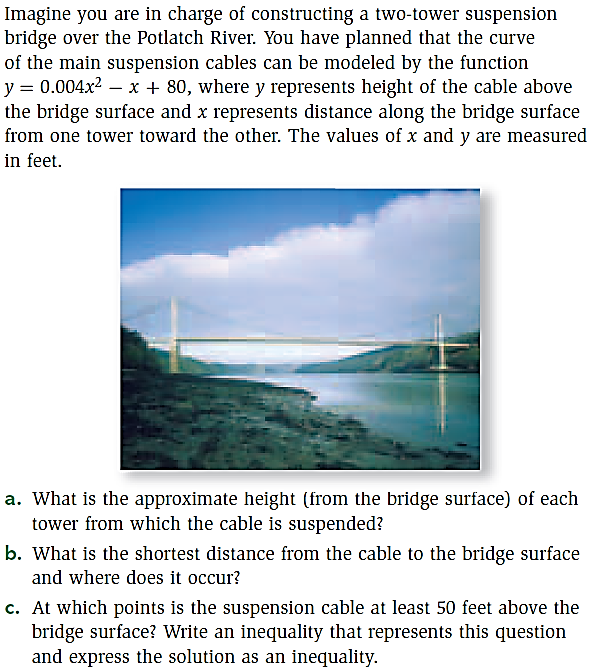 2.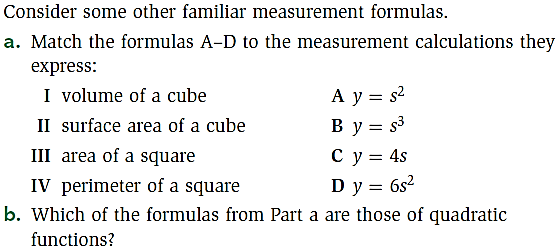 